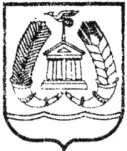 АДМИНИСТРАЦИЯ ГАТЧИНСКОГО МУНИЦИПАЛЬНОГО РАЙОНАЛЕНИНГРАДСКОЙ ОБЛАСТИПОСТАНОВЛЕНИЕОт  									                     №  О внесении изменений в приложение к постановлению администрации Гатчинского муниципального района Ленинградской области № 801 от 17.03.2016  	В целях приведения постановления администрации Гатчинского муниципального района Ленинградской области № 801 от 17.03.2016 «Об утверждении положения о проведении районного шоу-конкурса парикмахерского искусства «Мир красоты», об утверждении условий проведения районного шоу-конкурса парикмахерского искусства «Мир красоты», и о проведении районного шоу-конкурса парикмахерского искусства «Мир красоты» в соответствие с  решением совета депутатов Гатчинского муниципального района от 29.12.2016 №205 «Об изменений структуры администрации Гатчинского муниципального района», на основании Федерального закона  от 06.10.2003  № 131-ФЗ «Об общих принципах организации местного самоуправления в Российской Федерации», Устава Гатчинского муниципального района, Устава МО «Город Гатчина», ПОСТАНОВЛЯЕТ:Внести следующие изменения в приложение 1 к постановлению администрации Гатчинского муниципального района Ленинградской области № 801 от 17.03.2016 «Об утверждении положения о проведении районного шоу-конкурса парикмахерского искусства «Мир красоты», об утверждении условий проведения районного шоу-конкурса парикмахерского искусства «Мир красоты», и о проведении районного шоу-конкурса парикмахерского искусства «Мир красоты»:  вместо слов «отдел потребительского рынка администрации Гатчинского муниципального района» по тексту приложения читать слова «отдел по развитию малого, среднего бизнеса и потребительского рынка администрации Гатчинского муниципального района»;  вместо слов «районный шоу-конкурс парикмахерского искусства «Мир красоты»» по тексту приложения читать слова «шоу-конкурс парикмахерского искусства «Мир красоты».Настоящее постановление вступает в силу со дня официального опубликования в газете «Гатчинская правда» и подлежит размещению на официальном сайте администрации Гатчинского муниципального района.Контроль исполнения настоящего постановления возложить на заместителя главы администрации Гатчинского муниципального  района по городскому хозяйству Е.Ю. Фараонову.Глава администрацииГатчинского муниципального района                                        Е.В.Любушкина                                                                       Рудченко Н.А.